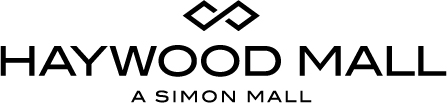 For More Information:Katie Clark / Jennifer WalkerBRAVE Public Relations                                                                                                                                     404.233.3993
kclark@bravepublicrelations.com/jwalker@bravepublicrelations.com  **MEDIA ADVISORY**Haywood Mall to unveil fall fashion trends at Sip ‘n Shop Event, Thursday, September 14Locals are invited to an evening of shopping, wine and cheese, and more! GREENVILLE, S.C. (September 12, 2017) – Calling all fashionistas! Haywood Mall invites local shoppers to indulge in a Fall Fashion Sip ‘n Shop event from 5 – 9 p.m. on Thursday, September 14. Enjoy exclusive deals on Fall fashions at participating stores while sipping on wines from around the world. Attendees will receive a passport upon registration to be stamped at each participating store they visit. Upon completion of the passport, the first 150 participants will receive a $10 Simon gift card. To help highlight Haywood Mall’s fall trends and exclusive event deals, local lifestyle blogger, Aubrey Jackson of So Southern Belle will be hosting two mini fashion sessions showing guests her favorite fall looks this season and how to make them work for every body type! All ticket sales benefit the Ronald McDonald House of the Carolinas, providing families a safe, supportive place to stay while their sick child undergoes medical treatment in the Greenville area. WHO:	Haywood Mall along with Aubrey Jackson of So Southern Belle WHAT:			Fall Fashion Sip ‘n Shop EventWHEN:			Thursday, Thursday September 14 from 5 – 9 p.m. WHERE:			Haywood Mall 		700 Haywood Rd. 		Greenville, S.C. 29607HOW:	Registration is encouraged as space is limited. Tickets are $20 online and will be $40 at the door. Visit haywoodfallfashion.eventbrite.com to register. Visit Haywood Mall on Facebook, Twitter and Instagram###